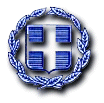 ΕΛΛΗΝΙΚΗ ΔΗΜΟΚΡΑΤΙΑ                      ΠΕΡΙΦΕΡΕΙΑΚΗ ΕΝΟΤΗΤΑ ΦΘΙΩΤΙΔΑΣ                                           	ΔΗΜΟΣ ΑΜΦΙΚΛΕΙΑΣ-ΕΛΑΤΕΙΑΣ ΑΥΤΟΤΕΛEΣ ΤΜΗΜΑ ΔΙΟΙΚΗΤΙΚΩΝ ΥΠΗΡΕΣΙΩΝΑΡΙΘΜΟΣ ΠΡΩΤ. ΜΕΛΕΤΗΣ :5109/21-6-2019ΕΝΤΥΠΟ ΟΙΚΟΝΟΜΙΚΗΣ ΠΡΟΣΦΟΡΑΣΑΝΤΙΚΕΙΜΕΝΟ  ΠΡΟΜΗΘΕΙΑΣΑφορά την προμήθεια φρέσκου αγελαδινού γάλακτος ενός (1) λίτρου, σε ημερήσια βάση, του εργατοτεχνικού προσωπικού του Δήμου Αμφίκλειας-Ελάτειας και Ν.Π.Δ.Δ. και του προσωπικού με σύμβαση έργου των σχολικών επιτροπών Πρωτοβάθμιας και Δευτεροβάθμιας εκπαίδευσης .                                            ΟΜΑΔΑ ΑΚάτω Τιθορέα …………………………/2019(ΥΠΟΓΡΑΦΗ-ΣΦΡΑΓΙΔΑ)Ο ΠΡΟΣΦΕΡΩΝ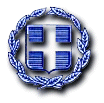 ΕΛΛΗΝΙΚΗ ΔΗΜΟΚΡΑΤΙΑ                      ΠΕΡΙΦΕΡΕΙΑΚΗ ΕΝΟΤΗΤΑ ΦΘΙΩΤΙΔΑΣ                                           	ΔΗΜΟΣ ΑΜΦΙΚΛΕΙΑΣ-ΕΛΑΤΕΙΑΣ ΑΥΤΟΤΕΛEΣ ΤΜΗΜΑ ΔΙΟΙΚΗΤΙΚΩΝ ΥΠΗΡΕΣΙΩΝΑΡΙΘΜΟΣ ΠΡΩΤ. ΜΕΛΕΤΗΣ :5109/21-6-2019ΕΝΤΥΠΟ ΟΙΚΟΝΟΜΙΚΗΣ  ΠΡΟΣΦΟΡΑΣΑΝΤΙΚΕΙΜΕΝΟ  ΠΡΟΜΗΘΕΙΑΣΤην προμήθεια ειδών τροφίμων σίτισης (παντοπωλείο, κρεοπωλείο, οπωροπωλείο, αρτοποιείο, κατεψυγμένα, γαλακτοκομικά, διάφορα τρόφιμα) για τις ανάγκες των Παιδικών Σταθμών του Δήμου Αμφίκλειας-Ελάτειας.ΕΝΤΥΠΟ ΟΙΚΟΝΟΜΙΚΗΣ ΠΡΟΣΦΟΡΑΣ (ΓΙΑ ΚΑΘΕ ΟΜΑΔΑ Ή ΓΙΑ ΤΟ ΣΥΝΟΛΟ ΤΩΝ ΟΜΑΔΩΝ)Κάτω Τιθορέα …………………………/2019(ΥΠΟΓΡΑΦΗ-ΣΦΡΑΓΙΔΑ)Ο ΠΡΟΣΦΕΡΩΝΑ/ΑΠΕΡΙΓΡΑΦΗΜ/ΜΠΟΣΟΤΗΤΑ ΣΕ ltΤΙΜΗ ΛΙΤΡΟΥ (χωρίς Φ.Π.Α.)ΑΞΙΑ(χωρίς  Φ.Π.Α.)1ΦΡΕΣΚΟ ΓΑΛΑ ΔΗΜΟΥΛΙΤΡΑ10.0322ΦΡΕΣΚΟ ΓΑΛΑ Α΄ΒΑΘΜΙΑΣ ΣΧΟΛ.ΕΠΙΤΡΟΠΗΣΛΙΤΡΑ6603ΦΡΕΣΚΟ ΓΑΛΑ Β΄ΒΑΘΜΙΑΣ ΣΧΟΛ.ΕΠΙΤΡΟΠΗΣΛΙΤΡΑ110011792ΣΥΝΟΛΟ ΧΩΡΙΣ Φ.Π.Α. 13%Φ.Π.Α. 13%ΣΥΝΟΛΟ ΜΕ Φ.Π.Α. 13%Α/ΑΠΕΡΙΓΡΑΦΗΟΜΑΔΑΣΟΜΑΔΑΠΟΣΟΣΤΟΕΚΠΤΩΣΗΣ (%)(ΑΡΙΘΜΗΤΙΚΩΣ)ΠΟΣΟΣΤΟΕΚΠΤΩΣΗΣ (%)ΟΛΟΓΡΑΦΩΣ1.ΒΙ.ΕΙΔΗ ΠΑΝΤΟΠΩΛΕΙΟΥΒ ΙΒΙΙ.ΕΛΑΙΟΛΑΔΑΒ ΙΙ2ΕΙΔΗ ΚΡΕΟΠΩΛΕΙΟΥΓ3ΚΑΤΕΨΥΓΜΕΝΑ ΕΙΔΗΔ4ΕΙΔΗ ΑΡΤΟΠΟΙΕΙΟΥΕ5ΕΙΔΗ ΟΠΩΡΟΠΩΛΕΙΟΥΣΤ